St. Aidan’s Catholic Primary School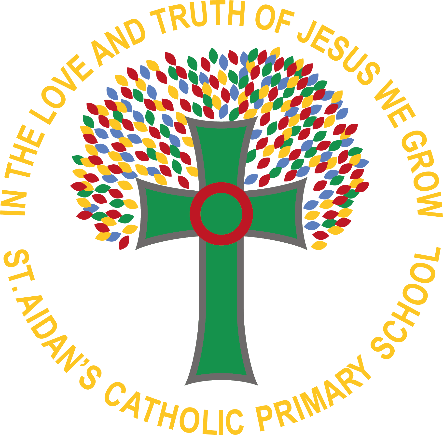 Curriculum Summary YEAR 6SUBJECTAUTUMN TERMAUTUMN TERMAUTUMN TERMAUTUMN TERMSPRING TERM SPRING TERM SPRING TERM SPRING TERM SUMMER TERM SUMMER TERM SUMMER TERM SUMMER TERM MathsPlace Value.Addition, Subtraction, Multiplication and Division.Fractions.Measurement: Converting units.Place Value.Addition, Subtraction, Multiplication and Division.Fractions.Measurement: Converting units.Place Value.Addition, Subtraction, Multiplication and Division.Fractions.Measurement: Converting units.Place Value.Addition, Subtraction, Multiplication and Division.Fractions.Measurement: Converting units.Ratio.Algebra.Decimals.Fractions, decimals and percentages.Area, perimeter and volume.Statistics.Ratio.Algebra.Decimals.Fractions, decimals and percentages.Area, perimeter and volume.Statistics.Ratio.Algebra.Decimals.Fractions, decimals and percentages.Area, perimeter and volume.Statistics.Ratio.Algebra.Decimals.Fractions, decimals and percentages.Area, perimeter and volume.Statistics.ShapeGeometry: Position and directionThemed projects, consolidation and problem solving.ShapeGeometry: Position and directionThemed projects, consolidation and problem solving.ShapeGeometry: Position and directionThemed projects, consolidation and problem solving.ShapeGeometry: Position and directionThemed projects, consolidation and problem solving.LiteracyWriting genres:Poetry- RhymePlace value of punctuation and grammar.Biography: Black History MonthNarrative: Book based on diversityInstructions: linked to history topicChristmas Narrative: Diary (The Christmas truce)Writing genres:Poetry- RhymePlace value of punctuation and grammar.Biography: Black History MonthNarrative: Book based on diversityInstructions: linked to history topicChristmas Narrative: Diary (The Christmas truce)Writing genres:Poetry- RhymePlace value of punctuation and grammar.Biography: Black History MonthNarrative: Book based on diversityInstructions: linked to history topicChristmas Narrative: Diary (The Christmas truce)Writing genres:Poetry- RhymePlace value of punctuation and grammar.Biography: Black History MonthNarrative: Book based on diversityInstructions: linked to history topicChristmas Narrative: Diary (The Christmas truce)Writing genres:Narrative: SettingsReport writing: Emily DavisonChronological report: Evolution of the Peppered moth.Explanation: How does the circulatory system workWriting genres:Narrative: SettingsReport writing: Emily DavisonChronological report: Evolution of the Peppered moth.Explanation: How does the circulatory system workWriting genres:Narrative: SettingsReport writing: Emily DavisonChronological report: Evolution of the Peppered moth.Explanation: How does the circulatory system workWriting genres:Narrative: SettingsReport writing: Emily DavisonChronological report: Evolution of the Peppered moth.Explanation: How does the circulatory system workWriting genres:Persuasive Texts: Single use plasticsNarrative: Birthday BoyLetter: Aspiration week- To aspirational personPoetry: Beauty of our worldWriting genres:Persuasive Texts: Single use plasticsNarrative: Birthday BoyLetter: Aspiration week- To aspirational personPoetry: Beauty of our worldWriting genres:Persuasive Texts: Single use plasticsNarrative: Birthday BoyLetter: Aspiration week- To aspirational personPoetry: Beauty of our worldWriting genres:Persuasive Texts: Single use plasticsNarrative: Birthday BoyLetter: Aspiration week- To aspirational personPoetry: Beauty of our worldRELOVING - God who never stops lovingVOCATION AND COMMITMENT - The vocation of priesthood and religious lifeJUDAISM - Rosh Hashanah, Yom KippurEXPECTATIONS - Jesus born to show God to the worldLOVING - God who never stops lovingVOCATION AND COMMITMENT - The vocation of priesthood and religious lifeJUDAISM - Rosh Hashanah, Yom KippurEXPECTATIONS - Jesus born to show God to the worldLOVING - God who never stops lovingVOCATION AND COMMITMENT - The vocation of priesthood and religious lifeJUDAISM - Rosh Hashanah, Yom KippurEXPECTATIONS - Jesus born to show God to the worldLOVING - God who never stops lovingVOCATION AND COMMITMENT - The vocation of priesthood and religious lifeJUDAISM - Rosh Hashanah, Yom KippurEXPECTATIONS - Jesus born to show God to the worldSOURCES - The Bible, the special book for the ChurchISLAM - Guidance for MuslimsUNITY - Eucharist enabling people to live in communionDEATH & NEW LIFE - Celebrating Jesus’ death and resurrectionSOURCES - The Bible, the special book for the ChurchISLAM - Guidance for MuslimsUNITY - Eucharist enabling people to live in communionDEATH & NEW LIFE - Celebrating Jesus’ death and resurrectionSOURCES - The Bible, the special book for the ChurchISLAM - Guidance for MuslimsUNITY - Eucharist enabling people to live in communionDEATH & NEW LIFE - Celebrating Jesus’ death and resurrectionSOURCES - The Bible, the special book for the ChurchISLAM - Guidance for MuslimsUNITY - Eucharist enabling people to live in communionDEATH & NEW LIFE - Celebrating Jesus’ death and resurrectionWITNESSES - The Holy Spirit enables people to become witnessesHEALING - Sacrament of the SickCOMMON GOOD - Work of the worldwide Christian familyWITNESSES - The Holy Spirit enables people to become witnessesHEALING - Sacrament of the SickCOMMON GOOD - Work of the worldwide Christian familyWITNESSES - The Holy Spirit enables people to become witnessesHEALING - Sacrament of the SickCOMMON GOOD - Work of the worldwide Christian familyWITNESSES - The Holy Spirit enables people to become witnessesHEALING - Sacrament of the SickCOMMON GOOD - Work of the worldwide Christian familyScienceElectricityAssociate the brightness of a lamp or the volume of a buzzer with the number and voltage of cells used in the circuit.Compare and give reasons for variations in how components function, including the brightness of bulbs, the loudness of buzzers and the on/off position of switches.Use recognised symbols when representing a simple circuit in a diagram.ElectricityAssociate the brightness of a lamp or the volume of a buzzer with the number and voltage of cells used in the circuit.Compare and give reasons for variations in how components function, including the brightness of bulbs, the loudness of buzzers and the on/off position of switches.Use recognised symbols when representing a simple circuit in a diagram.LightRecognise that light appears to travel in straight lines.Use the idea that light travels in straight lines to explain that objects are seen because they give out or reflect light into the eye.Explain that we see things because light travels from light sources to our eyes or from light sources to objects and then to our eyes.Use the idea that light travels in straight lines to explain why shadows have the same shape as the objects that cast them.LightRecognise that light appears to travel in straight lines.Use the idea that light travels in straight lines to explain that objects are seen because they give out or reflect light into the eye.Explain that we see things because light travels from light sources to our eyes or from light sources to objects and then to our eyes.Use the idea that light travels in straight lines to explain why shadows have the same shape as the objects that cast them.Animals including humansIdentify and name the main parts of the human circulatory system, and describe the functions of the heart, blood vessels and blood.Recognise the impact of diet, exercise, drugs and lifestyle on the way their bodies function.Describe the ways in which nutrients and water are transported within animals, including humans.Animals including humansIdentify and name the main parts of the human circulatory system, and describe the functions of the heart, blood vessels and blood.Recognise the impact of diet, exercise, drugs and lifestyle on the way their bodies function.Describe the ways in which nutrients and water are transported within animals, including humans.EvolutionRecognise that living things have changed over time and that fossils provide information about living things that inhabited the Earth millions of years ago.Recognise that living things produce offspring of the same kind, but normally offspring vary and are not identical to their parents.Identify how animals and plants are adapted to suit their environment in different ways and that adaptation may lead to evolution.EvolutionRecognise that living things have changed over time and that fossils provide information about living things that inhabited the Earth millions of years ago.Recognise that living things produce offspring of the same kind, but normally offspring vary and are not identical to their parents.Identify how animals and plants are adapted to suit their environment in different ways and that adaptation may lead to evolution.Living ThingsDescribe how living things are classified into broad groups according to common observable characteristics and based on similarities and differences, including micro-organisms, plants and animals.Give reasons for classifying plants and animals based on specific characteristics.Living ThingsDescribe how living things are classified into broad groups according to common observable characteristics and based on similarities and differences, including micro-organisms, plants and animals.Give reasons for classifying plants and animals based on specific characteristics.Living ThingsDescribe how living things are classified into broad groups according to common observable characteristics and based on similarities and differences, including micro-organisms, plants and animals.Give reasons for classifying plants and animals based on specific characteristics.Living ThingsDescribe how living things are classified into broad groups according to common observable characteristics and based on similarities and differences, including micro-organisms, plants and animals.Give reasons for classifying plants and animals based on specific characteristics.GeographyHazardous WorldStructure of the EarthPlate boundariesEarthquakesVolcanoesProtecting against hazardsHazardous WorldStructure of the EarthPlate boundariesEarthquakesVolcanoesProtecting against hazardsHazardous WorldStructure of the EarthPlate boundariesEarthquakesVolcanoesProtecting against hazardsHazardous WorldStructure of the EarthPlate boundariesEarthquakesVolcanoesProtecting against hazardsEcosystemsGlobal ecosystemsWhat is an ecosystem?Physical features of the RFHuman features of the RFFuture of the RFEcosystemsGlobal ecosystemsWhat is an ecosystem?Physical features of the RFHuman features of the RFFuture of the RFEcosystemsGlobal ecosystemsWhat is an ecosystem?Physical features of the RFHuman features of the RFFuture of the RFEcosystemsGlobal ecosystemsWhat is an ecosystem?Physical features of the RFHuman features of the RFFuture of the RFMap Skills (A local field study)Map symbolsGiving directions4 and 6 figure grid referencesHeight on a mapMap Skills (A local field study)Map symbolsGiving directions4 and 6 figure grid referencesHeight on a mapMap Skills (A local field study)Map symbolsGiving directions4 and 6 figure grid referencesHeight on a mapMap Skills (A local field study)Map symbolsGiving directions4 and 6 figure grid referencesHeight on a mapHistoryIslamic CivilisationWhen and how did the early Islamic civilization begin?Why was Muhammad important?The significance of BaghdadWhat happened to The House of Wisdom?Who lead of Muhammad’s death?How powerful were the Early Islamic Civilisation?Assessment: Why was the Early Islamic Civilisation and important turning point in history?Islamic CivilisationWhen and how did the early Islamic civilization begin?Why was Muhammad important?The significance of BaghdadWhat happened to The House of Wisdom?Who lead of Muhammad’s death?How powerful were the Early Islamic Civilisation?Assessment: Why was the Early Islamic Civilisation and important turning point in history?Islamic CivilisationWhen and how did the early Islamic civilization begin?Why was Muhammad important?The significance of BaghdadWhat happened to The House of Wisdom?Who lead of Muhammad’s death?How powerful were the Early Islamic Civilisation?Assessment: Why was the Early Islamic Civilisation and important turning point in history?Islamic CivilisationWhen and how did the early Islamic civilization begin?Why was Muhammad important?The significance of BaghdadWhat happened to The House of Wisdom?Who lead of Muhammad’s death?How powerful were the Early Islamic Civilisation?Assessment: Why was the Early Islamic Civilisation and important turning point in history?The Viking and Anglo Saxon struggleWhat was Saxon England like and why was it an attractive target?Chronological links and concurrent timelines.How did the Saxons view The Vikings?How should we view The Vikings?How did England change over the course of this period of history?Was Alfred really great?Assessment: Were the Vikings really vicious?The Viking and Anglo Saxon struggleWhat was Saxon England like and why was it an attractive target?Chronological links and concurrent timelines.How did the Saxons view The Vikings?How should we view The Vikings?How did England change over the course of this period of history?Was Alfred really great?Assessment: Were the Vikings really vicious?The Viking and Anglo Saxon struggleWhat was Saxon England like and why was it an attractive target?Chronological links and concurrent timelines.How did the Saxons view The Vikings?How should we view The Vikings?How did England change over the course of this period of history?Was Alfred really great?Assessment: Were the Vikings really vicious?The Viking and Anglo Saxon struggleWhat was Saxon England like and why was it an attractive target?Chronological links and concurrent timelines.How did the Saxons view The Vikings?How should we view The Vikings?How did England change over the course of this period of history?Was Alfred really great?Assessment: Were the Vikings really vicious?Conflict through timePrehistoric warfare.Ancient warfare: Romans and Greeks.Anglo Saxon and Viking warfare.Religious Wars: The Crusades.Modern Warfare: WWI.Modern Warfare: WWII.Assessment: How has the nature and impact of conflict changed over time?Conflict through timePrehistoric warfare.Ancient warfare: Romans and Greeks.Anglo Saxon and Viking warfare.Religious Wars: The Crusades.Modern Warfare: WWI.Modern Warfare: WWII.Assessment: How has the nature and impact of conflict changed over time?Conflict through timePrehistoric warfare.Ancient warfare: Romans and Greeks.Anglo Saxon and Viking warfare.Religious Wars: The Crusades.Modern Warfare: WWI.Modern Warfare: WWII.Assessment: How has the nature and impact of conflict changed over time?Conflict through timePrehistoric warfare.Ancient warfare: Romans and Greeks.Anglo Saxon and Viking warfare.Religious Wars: The Crusades.Modern Warfare: WWI.Modern Warfare: WWII.Assessment: How has the nature and impact of conflict changed over time?Art & Design2D Drawing to 3D Making2D Drawing to 3D MakingExploring identityExploring identityBrave ColourBrave ColourDesign & Technology Make Combining / joining – F1 carAerodynamics and forcesInitial ideasModellingLearning how to used 2D CADModelling in CADMakingRace Day!Make Combining / joining – F1 carAerodynamics and forcesInitial ideasModellingLearning how to used 2D CADModelling in CADMakingRace Day!Make Combining / joining – F1 carAerodynamics and forcesInitial ideasModellingLearning how to used 2D CADModelling in CADMakingRace Day!Make Combining / joining – F1 carAerodynamics and forcesInitial ideasModellingLearning how to used 2D CADModelling in CADMakingRace Day!Food -  celebrating cultureIntroFood from around the worldDesigning dishes that celebrate global foodFood -  celebrating cultureIntroFood from around the worldDesigning dishes that celebrate global foodFood -  celebrating cultureIntroFood from around the worldDesigning dishes that celebrate global foodFood -  celebrating cultureIntroFood from around the worldDesigning dishes that celebrate global foodElectronics – programmable componentsFlowcharts – symbols and how to draw a flowchartPlanning programs using flow chartsProgramming buggies or microbit?Electronics – programmable componentsFlowcharts – symbols and how to draw a flowchartPlanning programs using flow chartsProgramming buggies or microbit?Electronics – programmable componentsFlowcharts – symbols and how to draw a flowchartPlanning programs using flow chartsProgramming buggies or microbit?Electronics – programmable componentsFlowcharts – symbols and how to draw a flowchartPlanning programs using flow chartsProgramming buggies or microbit?PSHE/RSEFamily and RelationshipsBeing SafeFamily and RelationshipsBeing SafeFamily and RelationshipsBeing SafeFamily and RelationshipsBeing SafeCitizenshipEconomic WellbeingCitizenshipEconomic WellbeingCitizenshipEconomic WellbeingCitizenshipEconomic WellbeingPhysical health & mental wellbeingCareers and aspirationsPhysical health & mental wellbeingCareers and aspirationsPhysical health & mental wellbeingCareers and aspirationsPhysical health & mental wellbeingCareers and aspirationsComputingCOMPUTING SYSTEMS AND NETWORKS

CommunicationOnline Relationships (PSHE)COMPUTING SYSTEMS AND NETWORKS

CommunicationOnline Relationships (PSHE)Privacy and securitySelf- Image and Identity (PSHE)Privacy and securitySelf- Image and Identity (PSHE)CODING and COMPUTATIONAL THINKING

CodingOnline ReputationOnline Bullying (PSHE)CODING and COMPUTATIONAL THINKING

CodingOnline ReputationOnline Bullying (PSHE)Managing online informationCopyright and ownership (PSHE)Managing online informationCopyright and ownership (PSHE)INFORMATION TECHNOLOGYBloggingCODING and COMPUTATIONAL THINKINGBinaryHealth, wellbeing and lifestyle (PSHE)INFORMATION TECHNOLOGYBloggingCODING and COMPUTATIONAL THINKINGBinaryHealth, wellbeing and lifestyle (PSHE)Music(Charanga)ChristmasChristmasCharangaCharangaCharangaCharangaP.EInvasion: NetballHealth Related ExerciseInvasion:
FootballGymnastics
Matching & MirroringInvasion:
BasketballDance:
CarnivalInvasion:     HockeyOAA: OrienteeringStriking & Fielding: RoundersNet / Wall: TennisStriking & Fielding:CricketAthletics